ЗАЯВКА ДЛЯ УЧАСТІ У КОНКУРСІ 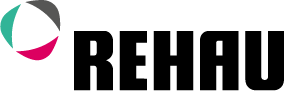 CRYSTAL AWARD 2020Деталі проектуКоротка інформація про автораПроект (квартира, дім)Назва проектуОпис проекту (до 600 знаків) на українській мовіЗастосовані матеріали REHAU меблевого напрямуПІБТелефонЕлектронна адресаМісце проживання (країна, місто)Місце роботиОсвітаЧленство в творчих союзахДосвід роботи дизайнеромПрофесійні досягненняПідписДата